FRENCH REVOLUTION—FIRST STAGEFirst Stage (1789-1793)King Louis XVI desired raising new taxesto stabilize economyKing called the Estates General 3 estates = 3 classesMade up of members from the Three EstatesEach estate had one voteNot met for 150 yearsNeeded to meetThe Estates-General MeetsThe matter at hand was taxesThe King intended for the Third Estate to be there as a Symbol,No powerThe Third Estate wanted to meet as one body, and 1 vote per personFinally met in Spring 17891st & 2nd Estate voted against 3rd Estate2 to 1 vote3rd Estate walked outNot being allowed to air their grievances, the Third Estate moved to the Tennis CourtNow the National AssemblyNational Assembly (1789-1793)3rd Estate met in indoor tennis courtResolved to stay in session until constitution could be writtenKing couldn’t get moneyKing instructed 1st and 2nd estates to meet with National Assembly3rd estate doubled their numbers1st and 2nd sat on right, 3rd sat on leftLocked out of the Estates-General, the National Assembly signed the Tennis Court OathThey agreed not to separate till there was a new constitution for FranceThe King supported both sides at the same timeThe Estates-General no longer exist, as of 9, July 1789National Assembly consists of all equal menFall of the BastilleEvents at Bastille PrisonJuly 14, 1789Municipal government trying to get armsRevolts in the countrysideActions of the AssemblyDestruction of privilege (nobility)Declaration of the Rights of ManSecularization of the ChurchNew Constitution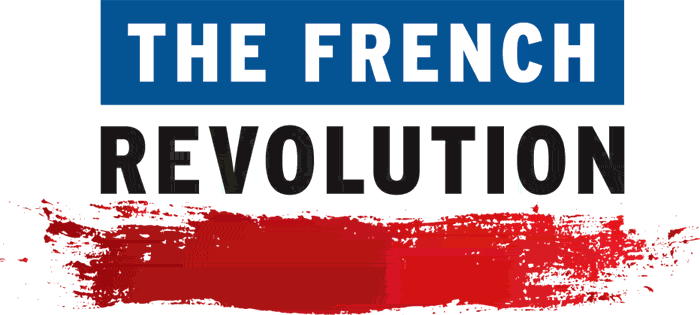 The First Stage